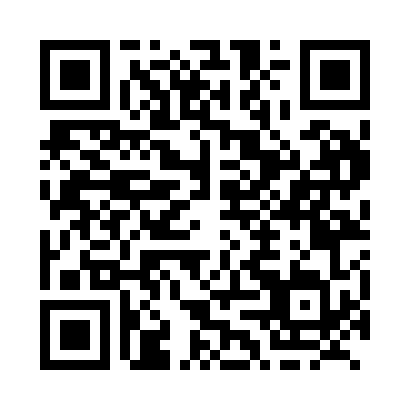 Prayer times for Wapawsik, Manitoba, CanadaMon 1 Jul 2024 - Wed 31 Jul 2024High Latitude Method: Angle Based RulePrayer Calculation Method: Islamic Society of North AmericaAsar Calculation Method: HanafiPrayer times provided by https://www.salahtimes.comDateDayFajrSunriseDhuhrAsrMaghribIsha1Mon3:164:531:397:2610:2412:012Tue3:174:541:397:2610:2312:013Wed3:174:551:397:2610:2312:014Thu3:184:561:397:2510:2212:015Fri3:184:571:397:2510:2112:006Sat3:194:581:407:2510:2012:007Sun3:205:001:407:2410:1912:008Mon3:205:011:407:2410:1911:599Tue3:215:021:407:2410:1811:5910Wed3:225:031:407:2310:1711:5811Thu3:225:051:407:2310:1511:5812Fri3:235:061:407:2210:1411:5713Sat3:245:081:417:2210:1311:5714Sun3:255:091:417:2110:1211:5615Mon3:255:101:417:2010:1011:5516Tue3:265:121:417:2010:0911:5517Wed3:275:141:417:1910:0811:5418Thu3:285:151:417:1810:0611:5319Fri3:295:171:417:1810:0511:5320Sat3:305:181:417:1710:0311:5221Sun3:305:201:417:1610:0211:5122Mon3:315:221:417:1510:0011:5023Tue3:325:241:417:149:5811:5024Wed3:335:251:417:139:5611:4925Thu3:345:271:417:129:5511:4826Fri3:355:291:417:119:5311:4727Sat3:365:311:417:109:5111:4628Sun3:375:321:417:099:4911:4529Mon3:375:341:417:089:4711:4430Tue3:385:361:417:079:4511:4331Wed3:395:381:417:069:4311:42